ПРОЕКТСовет Богдашкинского сельского поселенияНурлатского муниципального районаРеспублики Татарстан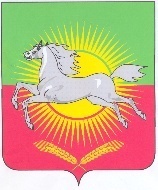 КАРАРРЕШЕНИЕ______2023 года                                                                                                    № ____О бюджете Богдашкинского сельского поселения Нурлатского муниципального района Республики Татарстан на 2024 год и плановый период 2025 и 2026 годовВ соответствии с Бюджетным кодексом Российской Федерации, Бюджетным кодексом Республики Татарстан, Уставом Богдашкинского сельского поселения Нурлатского муниципального района Республики Татарстан, Совет Богдашкинского сельского поселения Нурлатского муниципального района Республики Татарстан, РЕШИЛ:Статья 1 1. Утвердить основные характеристики бюджета Богдашкинского сельского поселения Нурлатского муниципального района на 2024 год:1)прогнозируемый общий объем доходов бюджета Богдашкинского сельского поселения Нурлатского муниципального района в сумме 2 512,23тыс. рублей;2)общий объем расходов бюджета Богдашкинского сельского поселения Нурлатского муниципального района в сумме 2 512,23тыс. рублей.3)дефицита бюджет Богдашкинского сельского поселения Нурлатского муниципального района 0,0 тыс. рублей.2. Утвердить основные характеристики бюджета Богдашкинского сельского поселения Нурлатского муниципального района на плановый период 2025 и 2026 годов:1)прогнозируемый общий объем доходов бюджета Богдашкинского сельского поселения Нурлатского муниципального района на 2025 год в сумме 2 626,29тыс. рублей и на 2026 год в сумме 2 642,97тыс. рублей;2)общий объем расходов бюджета Богдашкинского сельского поселения Нурлатского муниципального района на 2025 год в сумме 2 626,29тыс. рублей, в том числе условно утвержденные в сумме 61,16 тыс. рублей, и на 2026 год в сумме 2 642,97тыс. рублей, в том числе условно утвержденные в сумме 122,36 тыс. рублей;3)дефицита бюджет Богдашкинского сельского поселения Нурлатского муниципального района на 2026 год 0,0 тыс. рублей, на 2027 год 0,0 тыс. рублей.3. Утвердить источники финансирования дефицита бюджета Богдашкинского сельского поселения Нурлатского муниципального района:-  на 2024 год согласно приложению № 1 к настоящему Решению;- на плановый период 2025 и 2026 годов согласно приложению № 2 к настоящему Решению.Статья 2Учесть в бюджете Богдашкинского сельского поселения Нурлатского муниципального района объем доходов на 2024 год согласно приложению № 3 к настоящему Решению, на плановый период 2025 и 2026 годов согласно приложению № 4 к настоящему Решению.Статья 3Утвердить распределение бюджетных ассигнований Богдашкинского сельского поселения Нурлатского муниципального района по разделам и подразделам, целевым статьям и группам видов расходов классификации расходов бюджета:-на 2024 год согласно приложению № 5 к настоящему Решению;-на плановый период 2025 и 2026 годов согласно приложению № 6 к настоящему Решению.Статья 4Утвердить ведомственную структуру расходов Богдашкинского сельского поселения Нурлатского муниципального района:-на 2024 год согласно приложению № 7 к настоящему Решению;-на плановый период 2025 и 2026 годов согласно приложению № 8 к настоящему Решению.Статья 5Объем бюджетных ассигнований, направленных на исполнение публичных нормативных обязательств на 2024, 2025 и 2026 годы в сумме 0,00 тыс. руб.Статья 6Утвердить объем дотаций на выравнивание бюджетной обеспеченности поселений Богдашкинского сельского поселения на 2024 год в сумме 1 183,92 тыс. руб., на 2025 г. –1 277,70 рублей, на 2026 год – 1 272,36 тыс. рублей.Статья 71. Утвердить по состоянию на 1 января 2025 года:1) верхний предел муниципального внутреннего долга Богдашкинского сельского поселения Нурлатского муниципального района в сумме 0,00 тыс. рублей, в том числе верхний предел муниципального внутреннего долга Богдашкинского сельского поселения Нурлатского муниципального района по муниципальным гарантиям в валюте Российской Федерации с нулевым значением;2) верхний предел муниципального внешнего долга Богдашкинского сельского поселения Нурлатского муниципального района в сумме 0,00 тыс. рублей, в том числе верхний предел муниципального внешнего долга Богдашкинского сельского поселения Нурлатского муниципального района по муниципальным гарантиям в иностранной валюте с нулевым значением.2. Утвердить по состоянию на 1 января 2026 года:1) верхний предел муниципального внутреннего долга Богдашкинского сельского поселения Нурлатского муниципального района в сумме 0,00 тыс. рублей, в том числе верхний предел муниципального внутреннего долга Богдашкинского сельского поселения Нурлатского муниципального района по муниципальным гарантиям в валюте Российской Федерации с нулевым значением;2) верхний предел муниципального внешнего долга Богдашкинского сельского поселения Нурлатского муниципального района в сумме 0,00 тыс. рублей, в том числе верхний предел муниципального внешнего долга Богдашкинского сельского поселения Нурлатского муниципального района по муниципальным гарантиям в иностранной валюте с нулевым значением.3. Утвердить по состоянию на 1 января 2027 года:1) верхний предел муниципального внутреннего долга Богдашкинского сельского поселения Нурлатского муниципального района в сумме 0,00 тыс. рублей, в том числе верхний предел муниципального внутреннего долга Нурлатского муниципального района по муниципальным гарантиям в валюте Российской Федерации с нулевым значением;2) верхний предел муниципального внешнего долга Богдашкинского сельского поселения Нурлатского муниципального района в сумме 0,00 тыс. рублей, в том числе верхний предел муниципального внешнего долга Нурлатского муниципального района по муниципальным гарантиям в иностранной валюте с нулевым значением.4. Утвердить общий объем бюджетных ассигнований бюджета Богдашкинского сельского поселения Нурлатского муниципального района, предусмотренных на исполнение муниципальных гарантий Богдашкинского сельского поселения Нурлатского муниципального района по возможным гарантийным случаям за счет источников финансирования дефицита бюджета Богдашкинского сельского поселения Нурлатского муниципального района, на 2024 год, 2025 год и на 2026 год в сумме 0,00 тыс. рублейСтатья 8Органы местного самоуправления Богдашкинского сельского поселения Нурлатского муниципального района не вправе принимать в 2025 году и в плановом периоде 2026 и 2027 годов решения, приводящие к увеличению численности муниципальных служащих и работников учреждений и организаций бюджетной сферы, а также расходов на их содержание, за исключением случаев, предусмотренных законами Республики Татарстан.Статья 9Остатки средств бюджета Богдашкинского сельского поселения  Нурлатского  муниципального района на 1 января 2024 года, не превышающем сумму остатка неиспользованных бюджетных ассигнований на оплату заключенных от имени Богдашкинского сельского поселения  Нурлатского муниципального района муниципальных контрактов на поставку товаров, выполнение работ, оказание услуг, подлежащих в соответствии с условиями этих муниципальных контрактов оплате в 2023 году, направляются в 2024 году на увеличение соответствующих бюджетных ассигнований на указанные цели, в случае принятия Исполнительным комитетом Богдашкинского сельского поселения  Нурлатского муниципального района соответствующего решения.Статье 10Территориальное отделение Департамента казначейства Министерства финансов Республики Татарстан Нурлатского района осуществляет исполнение бюджета Богдашкинского сельского поселения Нурлатского муниципального района Республики Татарстан, а также в соответствии с заключенными соглашениями отдельные функции по исполнению бюджета Богдашкинского сельского поселения Нурлатского муниципального района Республики Татарстан.Статья 11Настоящее Решение вступает в силу с 1 января 2024 года.Статья 12Опубликовать настоящее Решение на официальном сайте Нурлатского муниципального района http://nurlat.tatarstan.ru/ и обнародовать на информационных стендах на территории поселения. Глава - Председатель Совета Богдашкинского сельского поселения  Нурлатского муниципального района Республики Татарстан                                                                            А.Л. МихайловаПриложение № 1к решению «О бюджете Богдашкинского сельского поселения Нурлатского муниципального района на 2024 год и на плановый период 2025 и 2026 годов»от __ декабря 2023 г. № __ Источники финансирования дефицита бюджета Богдашкинского сельского поселения Нурлатского муниципального района Республики Татарстан на 2024 годтыс. рублейПриложение № 2к решению «О бюджете Богдашкинского сельского поселения Нурлатского муниципального района на 2024 год и на плановый период 2025 и 2026 годов»от __ декабря 2023 г. № __ Источники финансирования дефицита бюджета Богдашкинского сельского поселения Нурлатского муниципального района Республики Татарстан на 2025 и 2026г.г.тыс. рублейПриложение № 3к решению «О бюджете Богдашкинского сельского поселения Нурлатского муниципального района на 2024 год и на плановый период 2025 и 2026 годов»от __ декабря 2023 г. № __ Объемы прогнозируемых доходов Богдашкинского сельского поселения Нурлатского муниципального района на 2024 годтыс. рублейПриложение № 4к решению «О бюджете Богдашкинского сельского поселения Нурлатского муниципального района на 2024 год и на плановый период 2025 и 2026 годов»от __ декабря 2023 г. № __ Объемы прогнозируемых доходов Богдашкинского сельского поселения Нурлатского муниципального района на 2025 и 2026 годовтыс. рублейПриложение №5к решению «О бюджете Богдашкинского сельского поселения Нурлатского муниципального района на 2024 год и на плановый период 2025 и 2026 годов»от __ декабря 2023 г. № __ Распределение расходов Богдашкинского сельского поселения Нурлатского муниципального района по разделам, подразделам, целевым статьям, группам видов расходов бюджетной классификации расходов Российской Федерации на 2024 годтыс. рублейПриложение № 6к решению «О бюджете Богдашкинского сельского поселения Нурлатского муниципального района на 2024 год и на плановый период 2025 и 2026 годов»от __ декабря 2023 г. № __ Распределениерасходов Богдашкинского сельского поселения Нурлатского муниципального района по разделам, подразделам, целевым статьям, группам видов расходов бюджетной классификации расходов Российской Федерации на плановый период 2025 и2026 годовтыс. рублейПриложение № 7к решению «О бюджете Богдашкинского сельского поселения Нурлатского муниципального района на 2024 год и на плановый период 2025 и 2026 годов»от __ декабря 2023 г. № __ Распределение расходов Богдашкинского сельского поселения Нурлатского муниципального района по ведомственной классификации расходов бюджетов Российской Федерациина 2024 годтыс. рублейПриложение № 8к решению «О бюджете Богдашкинского сельского поселения Нурлатского муниципального района на 2024 год и на плановый период 2025 и 2026 годов»от __ декабря 2023 г. № __ Распределение расходов Богдашкинского сельского поселения Нурлатского муниципального района по ведомственной классификации расходов бюджетов Российской Федерациина 2025 и 2026 годытыс. руб.Наименование показателяКод показателя2024 годИСТОЧНИКИ ВНУТРЕННЕГО ФИНАНСИРОВАНИЯ ДЕФИЦИТОВ БЮДЖЕТОВ01 00 00 00 00 0000 0000,0Изменение остатков средств на счетах по учету средств бюджета01 05 00 00 00 0000 0000,0Увеличение остатков средств бюджетов01 05 00 00 00 0000 500-2 512,23Увеличение прочих остатков средств бюджетов01 05 02 00 00 0000 500-2 512,23Увеличение прочих остатков денежных средств бюджетов01 05 02 01 00 0000 510-2 512,23Увеличение прочих остатков денежных средств бюджетов сельских поселений01 05 02 01 10 0000 510-2 512,23Уменьшение остатков средств бюджетов01 05 00 00 00 0000 6002 512,23Уменьшение прочих остатков средств бюджетов01 05 02 00 00 0000 6002 512,23Уменьшение прочих остатков денежных средств бюджетов01 05 02 01 00 0000 6102 512,23Уменьшение прочих остатков денежных средств бюджетов сельских поселений01 05 02 01 10 0000 6102 512,23Наименование показателяКод показателя2025 год2026 годИСТОЧНИКИ ВНУТРЕННЕГО ФИНАНСИРОВАНИЯ ДЕФИЦИТОВ БЮДЖЕТОВ01 00 00 00 00 0000 0000,00,0Изменение остатков средств на счетах по учету средств бюджета01 05 00 00 00 0000 0000,00,0Увеличение остатков средств бюджетов01 05 00 00 00 0000 500-2 626,29-2 642,97Увеличение прочих остатков средств бюджетов01 05 02 00 00 0000 500-2 626,29-2 642,97Увеличение прочих остатков денежных средств бюджетов01 05 02 01 00 0000 510-2 626,29-2 642,97Увеличение прочих остатков денежных средств бюджетов сельских поселений01 05 02 01 10 0000 510-2 626,29-2 642,97Уменьшение остатков средств бюджетов01 05 00 00 00 0000 6002 626,292 642,97Уменьшение прочих остатков средств бюджетов01 05 02 00 00 0000 6002 626,292 642,97Уменьшение прочих остатков денежных средств бюджетов01 05 02 01 00 0000 6102 626,292 642,97Уменьшение прочих остатков денежных средств бюджетов сельских поселений01 05 02 01 10 0000 6102 626,292 642,97НаименованиеКод доходаСуммаНАЛОГОВЫЕ И НЕНАЛОГОВЫЕ ДОХОДЫ1 00 00000 00 0000 0001164.0НАЛОГИ НА ПРИБЫЛЬ, ДОХОДЫ1 01 00000 00 0000 00039.0Налог на доходы физических лиц с доходов, источником которых является налоговый агент, за исключением доходов, в отношении которых исчисление и уплата налога осуществляются в соответствии со статьями 227, 227.1 и 228 Налогового кодекса Российской Федерации, а также доходов от долевого участия в организации, полученных в виде дивидендов1 01 02000 01 0000 11039.0НАЛОГИ НА СОВОКУПНЫЙ ДОХОД1 05 00000 00 0000 0005.0Единый сельскохозяйственный налог1 05 03000 01 0000 1105.0Единый сельскохозяйственный налог1 05 03010 01 0000 1105.0НАЛОГИ НА ИМУЩЕСТВО1 06 00000 00 0000 0001119.0Налог на имущество физических лиц1 06 01000 00 0000 11082.0Налог на имущество физических лиц, взимаемый по ставкам, применяемым к объектам налогообложения, расположенным в границах сельских поселений1 06 01030 10 0000 11082.0Земельный налог1 06 06000 00 0000 1101037.0Земельный налог с организаций1 06 06030 00 0000 110869.0Земельный налог с организаций, обладающих земельным участком, расположенным в границах сельских поселений1 06 06033 10 0000 110869.0Земельный налог с физических лиц1 06 06040 00 0000 110168.0Земельный налог с физических лиц, обладающих земельным участком, расположенным в границах сельских поселений1 06 06043 10 0000 110168.0ГОСУДАРСТВЕННАЯ ПОШЛИНА1 08 00000 00 0000 0001.0Государственная пошлина за совершение нотариальных действий (за исключением действий, совершаемых консульскими учреждениями Российской Федерации)1 08 04000 01 0000 1101.0Государственная пошлина за совершение нотариальных действий должностными лицами органов местного самоуправления, уполномоченными в соответствии с законодательными актами Российской Федерации на совершение нотариальных действий1 08 04020 01 00001101.0БЕЗВОЗМЕЗДНЫЕ ПОСТУПЛЕНИЯ2 00 00000 00 0000 0001348.22БЕЗВОЗМЕЗДНЫЕ ПОСТУПЛЕНИЯ ОТ ДРУГИХ БЮДЖЕТОВ БЮДЖЕТНОЙ СИСТЕМЫ РОССИЙСКОЙ ФЕДЕРАЦИИ2 02 00000 00 0000 0001348.22Дотации бюджетам бюджетной системы Российской Федерации2 02 10000 00 0000 1501183.92Дотации на выравнивание бюджетной обеспеченности из бюджетов муниципальных районов, городских округов с внутригородским делением2 02 1600100 0000 1501183.92Дотации бюджетам сельских поселений на выравнивание бюджетной обеспеченности из бюджетов муниципальных районов2 02 16001 10 0000 1501183.92Субвенции бюджетам бюджетной системы Российской Федерации2 02 30000 00 0000 150152.46Субвенции бюджетам на осуществление первичного воинского учета органами местного самоуправления поселений, муниципальных и городских округов202 35118 00 0000 150152.46Субвенции бюджетам сельских поселений на осуществление первичного воинского учета органами местного самоуправления поселений, муниципальных и городских округов202 35118 10 0000 150152.496Иные межбюджетные трансферты2 02 40000 00 0000 15011.84Прочие межбюджетные трансферты, передаваемые бюджетам2 02 49999 00 0000 15011.84Прочие межбюджетные трансферты, передаваемые бюджетам сельских  поселений2 02 49999 10 0000 15011.84ВСЕГО доходов2512.22НаименованиеКод дохода20252026НАЛОГОВЫЕ И НЕНАЛОГОВЫЕ ДОХОДЫ1 00 00000 00 0000 0001168.91174.8НАЛОГИ НА ПРИБЫЛЬ, ДОХОДЫ1 01 00000 00 0000 00041.944.8Налог на доходы физических лиц с доходов, источником которых является налоговый агент, за исключением доходов, в отношении которых исчисление и уплата налога осуществляются в соответствии со статьями 227, 227.1 и 228 Налогового кодекса Российской Федерации, а также доходов от долевого участия в организации, полученных в виде дивидендов1 01 02000 01 0000 11041.944.8НАЛОГИ НА СОВОКУПНЫЙ ДОХОД1 05 00000 00 0000 0005.05.0Единый сельскохозяйственный налог1 05 03000 01 0000 1105.05.0Единый сельскохозяйственный налог1 05 03010 01 0000 1105.05.0НАЛОГИ НА ИМУЩЕСТВО1 06 00000 00 0000 0001121.01124.0Налог на имущество физических лиц1 06 01000 00 0000 11084.087.0Налог на имущество физических лиц, взимаемый по ставкам, применяемым к объектам налогообложения, расположенным в границах сельских поселений1 06 01030 10 0000 11084.087.0Земельный налог1 06 06000 00 0000 1101037.01037.0Земельный налог с организаций1 06 06030 00 0000 110869.0869.0Земельный налог с организаций, обладающих земельным участком, расположенным в границах сельских поселений1 06 06033 10 0000 110869.0869.0Земельный налог с физических лиц1 06 06040 00 0000 110168.0168.0Земельный налог с физических лиц, обладающих земельным участком, расположенным в границах сельских поселений1 06 06043 10 0000 110168.0168.0ГОСУДАРСТВЕННАЯ ПОШЛИНА1 08 00000 00 0000 0001.01.0Государственная пошлина за совершение нотариальных действий (за исключением действий, совершаемых консульскими учреждениями Российской Федерации)1 08 04000 01 0000 1101.01.0Государственная пошлина за совершение нотариальных действий должностными лицами органов местного самоуправления, уполномоченными в соответствии с законодательными актами Российской Федерации на совершение нотариальных действий1 08 04020 01 00001101.01.0БЕЗВОЗМЕЗДНЫЕ ПОСТУПЛЕНИЯ2 00 00000 00 0000 0001457.391468.16БЕЗВОЗМЕЗДНЫЕ ПОСТУПЛЕНИЯ ОТ ДРУГИХ БЮДЖЕТОВ БЮДЖЕТНОЙ СИСТЕМЫ РОССИЙСКОЙ ФЕДЕРАЦИИ2 02 00000 00 0000 0001457.391468.16Дотации бюджетам бюджетной системы Российской Федерации2 02 10000 00 0000 1501277.691272.36Дотации на выравнивание бюджетной обеспеченности из бюджетов муниципальных районов, городских округов с внутригородским делением2 02 1600100 0000 1501277.691272.36Дотации бюджетам сельских поселений на выравнивание бюджетной обеспеченности из бюджетов муниципальных районов2 02 16001 10 0000 1501277.691272.36Субвенции бюджетам бюджетной системы Российской Федерации2 02 30000 00 0000 150167.85183.95Субвенции бюджетам на осуществление первичного воинского учета органами местного самоуправления поселений, муниципальных и городских округов202 35118 00 0000 150167.85183.95Субвенции бюджетам сельских поселений на осуществление первичного воинского учета органами местного самоуправления поселений, муниципальных и городских округов202 35118 10 0000 150167.85183.95Иные межбюджетные трансферты2 02 40000 00 0000 15011.8411.84Прочие межбюджетные трансферты, передаваемые бюджетам2 02 49999 00 0000 15011.8411.84Прочие межбюджетные трансферты, передаваемые бюджетам сельских  поселений2 02 49999 10 0000 15011.8411.84ВСЕГО доходов2626.292642.96Наименование показателяРЗПРКЦСРКВРСуммаОБЩЕГОСУДАРСТВЕННЫЕ ВОПРОСЫ011 433,22Функционирование высшего должностного лица субъекта Российской Федерации и муниципального образования0102588,64Непрограммные направления расходов010299 0 00 00000588,64Центральный аппарат010299 0 00 02030588,64Расходы на выплаты персоналу в целях обеспечения выполнения функций государственными (муниципальными) органами, казенными учреждениями, органами управления государственными внебюджетными фондами010299 0 00 02030100588,64Функционирование Правительства РФ, высших исполнительных органов государственной власти субъектов РФ, местных администраций0104602,3Непрограммные направления расходов010499 0 00 00000602,3Центральный аппарат010499 0 00 02040602,3Расходы на выплаты персоналу в целях обеспечения выполнения функций государственными (муниципальными) органами, казенными учреждениями, органами управления государственными внебюджетными фондами010499 0 00 02040100426,67Закупка товаров, работ и услуг для государственных (муниципальных) нужд010499 0 00 02040200170,63Иные бюджетные ассигнования010499 0 00 020408005,00Другие общегосударственные вопросы0113242,28Непрограммные направления расходов011399 0 00 00000242,28Обеспечение деятельности централизованных бухгалтерий011399 0 00 29900151,68Расходы на выплаты персоналу в целях обеспечения выполнения функций государственными (муниципальными) органами, казенными учреждениями, органами управления государственными внебюджетными фондами011399 0 00 29900100151,68Уплата налога на имущество организаций и земельного налога011399 0 00 029502,6Иные бюджетные ассигнования011399 0 00 029508002,6Прочие выплаты по обязательствам государства011399 0 00 9235088,0Закупка товаров, работ и услуг для государственных (муниципальных) нужд011399 0 00 9235020088,0НАЦИОНАЛЬНАЯ ОБОРОНА02152,46Мобилизационная и вневойсковая подготовка0203152,46Непрограммные направления расходов020399 0 00 00000152,46Осуществление первичного воинского учета на территориях, где отсутствуют военные комиссариаты020399 0 00 51180152,46Расходы на выплаты персоналу в целях обеспечения выполнения функций государственными (муниципальными) органами, казенными учреждениями, органами управления государственными внебюджетными фондами020399 0 00 51180100141,19Закупка товаров, работ и услуг для государственных (муниципальных) нужд020399 0 00 5118020011,27НАЦИОНАЛЬНАЯ БЕЗОПАСНОСТЬ И ПРАВООХРАНИТЕЛЬНАЯ ДЕЯТЕЛЬНОСТЬ03Другие вопросы в области национальной безопасности и правоохранительной деятельности0314Комплексная муниципальная программа по профилактике правонарушений в Нурлатском муниципальном районе 031406 1 01 00000Подпрограмма "Организация деятельности по профилактике правонарушений и преступлений "031406 1 01 00000Основное мероприятие "Совершенствование деятельности по профилактике правонарушений и преступлений"031406 1 01 00000Реализация программных мероприятий031406 1 01 00000Закупка товаров, работ и услуг для государственных (муниципальных) нужд050306 101 00000200НАЦИОНАЛЬНАЯ ЭКОНОМИКА0411,85Водное хозяйство040611,85Непрограммные направления расходов040699 0 00 0000011,85Расходы на содержание и ремонт ГТС040699 0 00 9043111,85Закупка товаров, работ и услуг для государственных (муниципальных) нужд040699 0 00 9043120011,85ЖИЛИЩНО-КОММУНАЛЬНОЕ ХОЗЯЙСТВО05914,7Благоустройство0503914,7Непрограммные направления расходов050399 0 00 00000914,7Уличное освещение050399 0 00 78010184,1Закупка товаров, работ и услуг для государственных (муниципальных) нужд050399 0 00 78010200184,1Содержание кладбищ050399 0 00 780405,6Закупка товаров, работ и услуг для государственных (муниципальных) нужд050399 0 00 780402005,6Прочие мероприятия по благоустройству городских поселений050399 0 00 78050725,0Закупка товаров, работ и услуг для государственных (муниципальных) нужд050399 0 00 78050200725,0МЕЖБЮДЖЕТНЫЕ ТРАНСФЕРТЫ1403Прочие межбюджетные трансферты общего характера1403Непрограммные направления расходов140399 0 00 00000Межбюджетные субсидии, подлежащие перечислению их местных бюджетов в бюджет Республики Татарстан140399 0 00 20860Межбюджетные трансферты140399 0 00 20860500Межбюджетные трансферты, передаваемые бюджетам муниципальных образований для компенсации дополнительных расходов, возникших в результате решений, принятых органами власти другого уровня140399 0 00 25151Межбюджетные трансферты140399 0 00 20860500Всего расходов2 512,23Наименование показателяРЗПРКЦСРКВР20252026ОБЩЕГОСУДАРСТВЕННЫЕ ВОПРОСЫ011 475,451519,35Функционирование высшего должностного лица субъекта Российской Федерации и муниципального образования0102612,21636,72Непрограммные направления расходов010299 0 00 00000612,21636,72Центральный аппарат010299 0 00 02030612,21636,72Расходы на выплаты персоналу в целях обеспечения выполнения функций государственными (муниципальными) органами, казенными учреждениями, органами управления государственными внебюджетными фондами010299 0 00 02030100612,21636,72Функционирование Правительства РФ, высших исполнительных органов государственной власти субъектов РФ, местных администраций0104620,96640,35Непрограммные направления расходов010499 0 00 00000620,96640,35Центральный аппарат010499 0 00 02040620,96640,35Расходы на выплаты персоналу в целях обеспечения выполнения функций государственными (муниципальными) органами, казенными учреждениями, органами управления государственными внебюджетными фондами010499 0 00 02040100443,75461,51Закупка товаров, работ и услуг для государственных (муниципальных) нужд010499 0 00 02040200172,21173,84Иные бюджетные ассигнования010499 0 00 020408005,005,0Другие общегосударственные вопросы0113242,28242,28Непрограммные направления расходов011399 0 00 00000242,28242,28Обеспечение деятельности централизованных бухгалтерий011399 0 00 29900151,68151,68Расходы на выплаты персоналу в целях обеспечения выполнения функций государственными (муниципальными) органами, казенными учреждениями, органами управления государственными внебюджетными фондами011399 0 00 29900100151,68151,68Уплата налога на имущество организаций и земельного налога011399 0 00 029502,62,6Иные бюджетные ассигнования011399 0 00 029508002,62,6Прочие выплаты по обязательствам государства011399 0 00 9235088,0088,00Закупка товаров, работ и услуг для государственных (муниципальных) нужд011399 0 00 9235020088,0088,00НАЦИОНАЛЬНАЯ ОБОРОНА02167,85183,96Мобилизационная и вневойсковая подготовка0203167,85183,96Непрограммные направления расходов020399 0 00 00000167,85183,96Осуществление первичного воинского учета на территориях, где отсутствуют военные комиссариаты020399 0 00 51180167,85183,96Расходы на выплаты персоналу в целях обеспечения выполнения функций государственными (муниципальными) органами, казенными учреждениями, органами управления государственными внебюджетными фондами020399 0 00 51180100156,58172,69Закупка товаров, работ и услуг для государственных (муниципальных) нужд020399 0 00 5118020011,2711,27НАЦИОНАЛЬНАЯ БЕЗОПАСНОСТЬ И ПРАВООХРАНИТЕЛЬНАЯ ДЕЯТЕЛЬНОСТЬ03Другие вопросы в области национальной безопасности и правоохранительной деятельности0314Комплексная муниципальная программа по профилактике правонарушений в Нурлатском муниципальном районе 031406 1 01 00000Подпрограмма "Организация деятельности по профилактике правонарушений и преступлений "031406 1 01 00000Основное мероприятие "Совершенствование деятельности по профилактике правонарушений и преступлений"031406 1 01 00000Реализация программных мероприятий031406 1 01 00000Закупка товаров, работ и услуг для государственных (муниципальных) нужд050306 101 00000200НАЦИОНАЛЬНАЯ ЭКОНОМИКА0411,8511,85Водное хозяйство040611,8511,85Непрограммные направления расходов040699 0 00 0000011,8511,85Расходы на содержание и ремонт ГТС040699 0 00 9043111,8511,85Закупка товаров, работ и услуг для государственных (муниципальных) нужд040699 0 00 9043120011,8511,85ЖИЛИЩНО-КОММУНАЛЬНОЕ ХОЗЯЙСТВО05909,68804,86Благоустройство0503909,68804,86Непрограммные направления расходов050399 0 00 00000909,68804,86Уличное освещение050399 0 00 78010190,55197,22Закупка товаров, работ и услуг для государственных (муниципальных) нужд050399 0 00 78010200190,55197,22Содержание кладбищ050399 0 00 780405,65,6Закупка товаров, работ и услуг для государственных (муниципальных) нужд050399 0 00 780402005,65,6Прочие мероприятия по благоустройству городских поселений050399 0 00 78050713,54602,05Закупка товаров, работ и услуг для государственных (муниципальных) нужд050399 0 00 78050200713,54602,05МЕЖБЮДЖЕТНЫЕ ТРАНСФЕРТЫ1403Прочие межбюджетные трансферты общего характера1403Непрограммные направления расходов140399 0 00 00000Межбюджетные субсидии, подлежащие перечислению их местных бюджетов в бюджет Республики Татарстан140399 0 00 20860Межбюджетные трансферты140399 0 00 20860500Межбюджетные трансферты, передаваемые бюджетам муниципальных образований для компенсации дополнительных расходов, возникших в результате решений, принятых органами власти другого уровня140399 0 00 25151Межбюджетные трансферты140399 0 00 20860500Всего расходов без условно утвержденных2 565,132 520,61Наименование показателяКВСРРЗПРКЦСРКВРСуммаИСПОЛНИТЕЛЬНЫЙ КОМИТЕТ БОГДАШКИНСКОГО СЕЛЬСКОГО ПОСЕЛЕНИЯ011 923,59ОБЩЕГОСУДАРСТВЕННЫЕ ВОПРОСЫ01844,58Функционирование Правительства РФ, высших исполнительных органов государственной власти субъектов РФ, местных администраций0104602,3Непрограммные направления расходов010499 0 00 00000602,3Центральный аппарат010499 0 00 02040602,3Расходы на выплаты персоналу в целях обеспечения выполнения функций государственными (муниципальными) органами, казенными учреждениями, органами управления государственными внебюджетными фондами010499 0 00 02040100426,67Закупка товаров, работ и услуг для государственных (муниципальных) нужд010499 0 00 02040200170,63Иные бюджетные ассигнования010499 0 00 020408005,00Другие общегосударственные вопросы0113242,28Непрограммные направления расходов011399 0 00 00000242,28Обеспечение деятельности централизованных бухгалтерий011399 0 00 29900151,68Расходы на выплаты персоналу в целях обеспечения выполнения функций государственными (муниципальными) органами, казенными учреждениями, органами управления государственными внебюджетными фондами011399 0 00 29900100151,68Уплата налога на имущество организаций и земельного налога011399 0 00 029502,6Иные бюджетные ассигнования011399 0 00 029508002,6Прочие выплаты по обязательствам государства011399 0 00 9235088,0Закупка товаров, работ и услуг для государственных (муниципальных) нужд011399 0 00 9235020088,0НАЦИОНАЛЬНАЯ ОБОРОНА02152,46Мобилизационная и вневойсковая подготовка0203152,46Непрограммные направления расходов020399 0 00 00000152,46Осуществление первичного воинского учета на территориях, где отсутствуют военные комиссариаты020399 0 00 51180152,46Расходы на выплаты персоналу в целях обеспечения выполнения функций государственными (муниципальными) органами, казенными учреждениями, органами управления государственными внебюджетными фондами020399 0 00 51180100141,19Закупка товаров, работ и услуг для государственных (муниципальных) нужд020399 0 00 5118020011,27НАЦИОНАЛЬНАЯ БЕЗОПАСНОСТЬ И ПРАВООХРАНИТЕЛЬНАЯ ДЕЯТЕЛЬНОСТЬ03Другие вопросы в области национальной безопасности и правоохранительной деятельности0314Комплексная муниципальная программа по профилактике правонарушений в Нурлатском муниципальном районе 031406 1 01 00000Подпрограмма "Организация деятельности по профилактике правонарушений и преступлений "031406 1 01 00000Основное мероприятие "Совершенствование деятельности по профилактике правонарушений и преступлений"031406 1 01 00000Реализация программных мероприятий031406 1 01 00000Закупка товаров, работ и услуг для государственных (муниципальных) нужд050306 101 00000200НАЦИОНАЛЬНАЯ ЭКОНОМИКА0411,85Водное хозяйство040611,85Непрограммные направления расходов040699 0 00 0000011,85Расходы на содержание и ремонт ГТС040699 0 00 9043111,85Закупка товаров, работ и услуг для государственных (муниципальных) нужд040699 0 00 9043120011,85ЖИЛИЩНО-КОММУНАЛЬНОЕ ХОЗЯЙСТВО05914,7Благоустройство0503914,7Непрограммные направления расходов050399 0 00 00000914,7Уличное освещение050399 0 00 78010184,1Закупка товаров, работ и услуг для государственных (муниципальных) нужд050399 0 00 78010200184,1Содержание кладбищ050399 0 00 780405,6Закупка товаров, работ и услуг для государственных (муниципальных) нужд050399 0 00 780402005,6Прочие мероприятия по благоустройству городских поселений050399 0 00 78050725,0Закупка товаров, работ и услуг для государственных (муниципальных) нужд050399 0 00 78050200725,0МЕЖБЮДЖЕТНЫЕ ТРАНСФЕРТЫ1403Прочие межбюджетные трансферты общего характера1403Непрограммные направления расходов140399 0 00 00000Межбюджетные субсидии, подлежащие перечислению их местных бюджетов в бюджет Республики Татарстан140399 0 00 20860Межбюджетные трансферты140399 0 00 20860500Межбюджетные трансферты, передаваемые бюджетам муниципальных образований для компенсации дополнительных расходов, возникших в результате решений, принятых органами власти другого уровня140399 0 00 25151Межбюджетные трансферты140399 0 00 20860500СОВЕТ БОГДАШКИНСКОГО СЕЛЬСКОГО ПОСЕЛЕНИЯ01588,64ОБЩЕГОСУДАРСТВЕННЫЕ ВОПРОСЫ01588,64Функционирование высшего должностного лица субъекта Российской Федерации и муниципального образования0102588,64Непрограммные направления расходов010299 0 00 00000588,64Центральный аппарат010299 0 00 02030588,64Расходы на выплаты персоналу в целях обеспечения выполнения функций государственными (муниципальными) органами, казенными учреждениями, органами управления государственными внебюджетными фондами010299 0 00 02030100588,64Всего расходов2 512,23Наименование показателяКВСРРЗПРКЦСРКВР20252026ИСПОЛНИТЕЛЬНЫЙ КОМИТЕТ БОГДАШКИНСКОГО СЕЛЬСКОГО ПОСЕЛЕНИЯ011 952,921 883,89ОБЩЕГОСУДАРСТВЕННЫЕ ВОПРОСЫ01863,24882,63Функционирование Правительства РФ, высших исполнительных органов государственной власти субъектов РФ, местных администраций0104620,96640,35Непрограммные направления расходов010499 0 00 00000620,96640,35Центральный аппарат010499 0 00 02040620,96640,35Расходы на выплаты персоналу в целях обеспечения выполнения функций государственными (муниципальными) органами, казенными учреждениями, органами управления государственными внебюджетными фондами010499 0 00 02040100443,75461,51Закупка товаров, работ и услуг для государственных (муниципальных) нужд010499 0 00 02040200172,21173,84Иные бюджетные ассигнования010499 0 00 020408005,005,0Другие общегосударственные вопросы0113242,28242,28Непрограммные направления расходов011399 0 00 00000242,28242,28Обеспечение деятельности централизованных бухгалтерий011399 0 00 29900151,68151,68Расходы на выплаты персоналу в целях обеспечения выполнения функций государственными (муниципальными) органами, казенными учреждениями, органами управления государственными внебюджетными фондами011399 0 00 29900100151,68151,68Уплата налога на имущество организаций и земельного налога011399 0 00 029502,62,6Иные бюджетные ассигнования011399 0 00 029508002,62,6Прочие выплаты по обязательствам государства011399 0 00 9235088,0088,00Закупка товаров, работ и услуг для государственных (муниципальных) нужд011399 0 00 9235020088,0088,00НАЦИОНАЛЬНАЯ ОБОРОНА02167,85183,96Мобилизационная и вневойсковая подготовка0203167,85183,96Непрограммные направления расходов020399 0 00 00000167,85183,96Осуществление первичного воинского учета на территориях, где отсутствуют военные комиссариаты020399 0 00 51180167,85183,96Расходы на выплаты персоналу в целях обеспечения выполнения функций государственными (муниципальными) органами, казенными учреждениями, органами управления государственными внебюджетными фондами020399 0 00 51180100156,58172,69Закупка товаров, работ и услуг для государственных (муниципальных) нужд020399 0 00 5118020011,2711,27НАЦИОНАЛЬНАЯ БЕЗОПАСНОСТЬ И ПРАВООХРАНИТЕЛЬНАЯ ДЕЯТЕЛЬНОСТЬ03Другие вопросы в области национальной безопасности и правоохранительной деятельности0314Комплексная муниципальная программа по профилактике правонарушений в Нурлатском муниципальном районе 031406 1 01 00000Подпрограмма "Организация деятельности по профилактике правонарушений и преступлений "031406 1 01 00000Основное мероприятие "Совершенствование деятельности по профилактике правонарушений и преступлений"031406 1 01 00000Реализация программных мероприятий031406 1 01 00000Закупка товаров, работ и услуг для государственных (муниципальных) нужд050306 101 00000200НАЦИОНАЛЬНАЯ ЭКОНОМИКА0411,8511,85Водное хозяйство040611,8511,85Непрограммные направления расходов040699 0 00 0000011,8511,85Расходы на содержание и ремонт ГТС040699 0 00 9043111,8511,85Закупка товаров, работ и услуг для государственных (муниципальных) нужд040699 0 00 9043120011,8511,85ЖИЛИЩНО-КОММУНАЛЬНОЕ ХОЗЯЙСТВО05909,68804,86Благоустройство0503909,68804,86Непрограммные направления расходов050399 0 00 00000909,68804,86Уличное освещение050399 0 00 78010190,55197,22Закупка товаров, работ и услуг для государственных (муниципальных) нужд050399 0 00 78010200190,55197,22Содержание кладбищ050399 0 00 780405,65,6Закупка товаров, работ и услуг для государственных (муниципальных) нужд050399 0 00 780402005,65,6Прочие мероприятия по благоустройству городских поселений050399 0 00 78050713,54602,05Закупка товаров, работ и услуг для государственных (муниципальных) нужд050399 0 00 78050200713,54602,05МЕЖБЮДЖЕТНЫЕ ТРАНСФЕРТЫ1403Прочие межбюджетные трансферты общего характера1403Непрограммные направления расходов140399 0 00 00000Межбюджетные субсидии, подлежащие перечислению их местных бюджетов в бюджет Республики Татарстан140399 0 00 20860Межбюджетные трансферты140399 0 00 20860500Межбюджетные трансферты, передаваемые бюджетам муниципальных образований для компенсации дополнительных расходов, возникших в результате решений, принятых органами власти другого уровня140399 0 00 25151Межбюджетные трансферты140399 0 00 20860500СОВЕТ БОГДАШКИНСКОГО СЕЛЬСКОГО ПОСЕЛЕНИЯ01612,21636,72ОБЩЕГОСУДАРСТВЕННЫЕ ВОПРОСЫ01612,21636,72Функционирование высшего должностного лица субъекта Российской Федерации и муниципального образования0102612,21636,72Непрограммные направления расходов010299 0 00 00000612,21636,72Центральный аппарат010299 0 00 02030612,21636,72Расходы на выплаты персоналу в целях обеспечения выполнения функций государственными (муниципальными) органами, казенными учреждениями, органами управления государственными внебюджетными фондами010299 0 00 02030100612,21636,72Всего расходов без условно утвержденных2 565,132 520,61